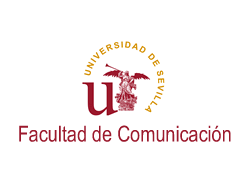 CALENDARIO LECTIVO FACULTAD DE COMUNICACIÓNEl presente Calendario se establece en aplicación a lo dispuesto en el artículo 31 del Reglamento General de Actividades Docentes aprobado por Acuerdo del Claustro Universitario de 5 de febrero de 2009 y según Acuerdo 5.1  del Consejo de Gobierno de la Universidad de Sevilla en sesión del 28 de julio de 2020 y resulta de aplicación a los estudios oficiales de Grado y de Máster Universitario. Adicionalmente se incorpora el calendario correspondiente a los estudios de Doctorado que se imparten en la Facultad de Comunicación (Anexo I).		El Curso Académico 2020-2021 dará comienzo el 5 de octubre de 2020PERIODOS DE DOCENCIA:Primer Cuatrimestre: TÍTULOS DE GRADO: Del 5 de octubre de 2020 al 29 de enero de 2021  	(15 Semanas Lectivas)TÍTULOS DE MASTER:                                                                  Del 3 de noviembre de 2020 al 26 de febrero de 2021	  (15 Semanas Lectivas)Segundo Cuatrimestre: TÍTULOS DE GRADO:Del 22 de febrero al 18 de junio de 2021       		 (15 Semanas Lectivas)TÍTULOS DE MASTER:Del 8 de marzo al 2 de julio de 2021	   	  	 (15 Semanas Lectivas)PERIODOS DE EXÁMENES:Primera Convocatoria:Asignaturas  Primer Cuatrimestre Grado 	Del 30 de enero al  20 de febrero de 2021Asignaturas  Segundo Cuatrimestre Grado   Del 19 de junio al 17 de julio de 2021Segunda Convocatoria:Asignaturas  Primer y Segundo Cuatrimestre Grado  Del 1 al 16 de septiembre de 2021 Tercera Convocatoria:Asignaturas  Primer y Segundo Cuatrimestre Grado Del 1 al 18 de diciembre de 2020PERIODOS NO LECTIVOS:Navidad:  del 23 (X) de diciembre de 2020 al 6 (X) de enero de 2021.Semana Santa:  del 28 (D) de marzo al 4 (D) de abril de 2021.Feria Abril:  del 18 (D) de abril al 25 (D) de abril de 2021. (provisional)Periodo Estival:  del 1 (D) de agosto al 31 (M) de agosto de 2021. DIAS FESTIVOS:Por determinar:  		Apertura solemne del curso.				12 de octubre de 2020 (L):     Fiesta Nacional de España.				2 de noviembre de 2020 (L):   Lunes siguiente a Fiesta de Todos los Santos.	7  de diciembre de 2020 (L):   Lunes siguiente a Día de la Constitución.		8 de diciembre de 2020 (M):    Inmaculada Concepción.	28 de enero de 2021 (J):         Sto. Tomás de Aquino. 				1 de marzo de 2021 (L):       	Lunes siguiente a Día de Andalucía.	 		1 de mayo de 2021 (S):           Fiesta del Trabajo. 31 de mayo de 2021 (L):          Lunes siguiente a San Fernando (provisional).3 de junio de 2021 (J):	  Corpus Christi (provisional).		ANEXO I ESTUDIOS DE DOCTORADOCALENDARIO ACADÉMICO CURSO 20/21ESTUDIANTES DE CONTINUACIÓN DE ESTUDIOS ESTUDIANTES DE CONTINUACIÓN DE ESTUDIOS FECHA ACTIVIDAD PRIMER PLAZO DE MATRÍCULADel 23 de octubre al 4 de noviembre de 2020 Automatrícula de tutela académica de tesis doctoral SEGUNDO PLAZO DE MATRÍCULADel 8 al 14 de abril de 2021Automatrícula de tutela académica de tesis doctoralESTUDIANTES DE NUEVO INGRESO ESTUDIANTES DE NUEVO INGRESO ESTUDIANTES DE NUEVO INGRESO FECHA ACTIVIDAD ACTIVIDAD Desde el 1 de junio 2020Solicitud de autorización previa para estudiantes con titulaciones extranjeras no homologadas (fuera del EEES) Solicitud de autorización previa para estudiantes con titulaciones extranjeras no homologadas (fuera del EEES) PRIMER PLAZO DE ADJUDICACIÓN Y MATRÍCULA PRIMER PLAZO DE ADJUDICACIÓN Y MATRÍCULA PRIMER PLAZO DE ADJUDICACIÓN Y MATRÍCULA Del 7 al 15 de septiembre de 2020Solicitud de admisión a Programas de Doctorado Solicitud de admisión a Programas de Doctorado Desde el inicio de la presentación de solicitudes y hasta el 2 de octubre de 2020 Plazo de valoración de solicitudes y petición de documentación adicional por el Servicio de Acceso. Validación de solicitudes por Comisiones Académicas Plazo de valoración de solicitudes y petición de documentación adicional por el Servicio de Acceso. Validación de solicitudes por Comisiones Académicas 6 de octubre de 2020Publicación de resultados provisionales de valoración de los candidatosPublicación de resultados provisionales de valoración de los candidatosDel 7 al 13 de octubre de 2020Plazo de subsanación de solicitudesPlazo de subsanación de solicitudesHasta el 20 de octubre de 2020Validación subsanaciones presentadasValidación subsanaciones presentadas22 de octubre de 2020Publicación resultados definitivosPublicación resultados definitivosDel 23 de octubre y hasta el 4 de noviembre de 2020Automatrícula de tutela académica de tesis doctoral y complementos de formación (en su caso) Automatrícula de tutela académica de tesis doctoral y complementos de formación (en su caso) SEGUNDO PLAZO DE ADJUDICACIÓN Y MATRÍCULA (SI QUEDAN PLAZAS SIN OCUPAR) SEGUNDO PLAZO DE ADJUDICACIÓN Y MATRÍCULA (SI QUEDAN PLAZAS SIN OCUPAR) SEGUNDO PLAZO DE ADJUDICACIÓN Y MATRÍCULA (SI QUEDAN PLAZAS SIN OCUPAR) SEGUNDO PLAZO DE ADJUDICACIÓN Y MATRÍCULA (SI QUEDAN PLAZAS SIN OCUPAR) Del 24 de febrero al 4 de marzo de 2021 Del 24 de febrero al 4 de marzo de 2021 Solicitud de admisión a Programas de Doctorado Solicitud de admisión a Programas de Doctorado Desde el inicio de presentación de solicitudes y hasta el 15 de marzo de 2021Desde el inicio de presentación de solicitudes y hasta el 15 de marzo de 2021Plazo de valoración de solicitudes y petición de documentación adicional por el Servicio de Acceso. Validación de solicitudes por Comisiones Académicas Plazo de valoración de solicitudes y petición de documentación adicional por el Servicio de Acceso. Validación de solicitudes por Comisiones Académicas 17 de marzo de 202117 de marzo de 2021Publicación de resultados provisionales de valoración de los candidatosPublicación de resultados provisionales de valoración de los candidatosDel 18 al 23 de marzo de 2021Del 18 al 23 de marzo de 2021Plazo de subsanación de solicitudesPlazo de subsanación de solicitudesHasta el 5 de abril de 2021Hasta el 5 de abril de 2021Validación subsanaciones presentadasValidación subsanaciones presentadas7 de abril de 20217 de abril de 2021Publicación resultados definitivosPublicación resultados definitivosDel 8 al 14 de abril de 2021Del 8 al 14 de abril de 2021Automatrícula de tutela académica de tesis doctoral y complementos de formación (en su caso) Automatrícula de tutela académica de tesis doctoral y complementos de formación (en su caso) 